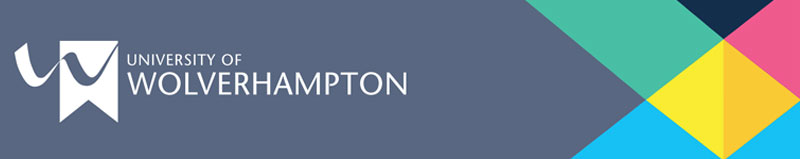 Academic Progression Statement – Additional StudyAs you successfully achieved the same level of qualification as you are now applying for, we require you to complete our Academic Progression Statement form. This form will support your application and provide us with additional information about your suitability to secure an offer at the University of Wolverhampton. Full Name:Course Title:Please confirm the course, the duration of your studies and if the qualification was achieved in the UK or oversees.Please provide an overview of the differences between this new course you have applied for and your previous qualification achieved.  Please confirm what skill sets you believe this new course will provide you, please provide an overview of how you intend to use the skills learned from this new course in your future career aspirations. University of Wolverhampton | The Housman Building | Camp Street | Wolverhampton | WV1 1AD | www.wlv.ac.uk   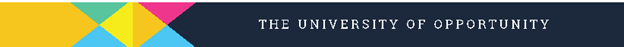 